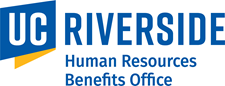 Retirement Meeting 
Preparation ChecklistRequired DocumentationIn order to effectively complete the retirement election process, the following items will be required and readily available during your retirement meeting with the UCR Central Benefits Office:  UCRAYS Username and Password readily available to log inhttps://retirementatyourservice.ucop.edu/UCRAYS/Account/LoginE?ReturnUrl=%2fUCRAYSRequired supporting documents:Birth Certificate or Passport (if applicable) –Spouse/domestic partner (DP) or any other contingent annuitantsMarriage certificate or IRS 1040 tax filing page showing spouse/DP (if applicable) Supporting documents can uploaded separately to your computer or emailed separately in a pdf format to be uploaded to UCRAYS system during the retirement meeting. If eligible and electing the Lump Sum Option – no supporting documents are required.For direct deposit purposes - bank account information (routing number and account number available to verify system information. Federal and State Tax Withholding preferencesUC Retiree Health Benefits Continuation (if applicable)Be prepared to decide which plan option you wish to select for your lifetime benefit, survivor (if applicable) and contingent option (i.e., Option BRI, A, B, C, D)Be prepared to decide how to apply your CAP funds (if applicable) i.e. roll over to 403(b), 457(b), DCP, IRA, cash outSpouse or Domestic Partner electronic signature will be required during the retirement election meeting.  Please ensure spouse or domestic partner is available.Please Note: Retirement elections are irrevocable once the retirement election is confirmed.